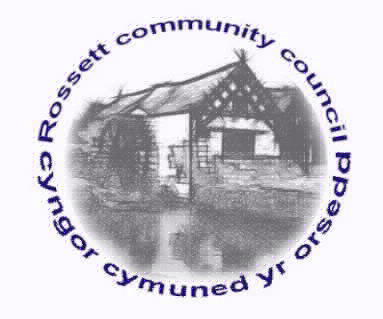 Rossett Community CouncilMeeting on Wednesday 15th June 2022MINUTES
Declarations of InterestMembers were reminded that they should declare the existence and nature of any personal and or prejudicial interest in the business of this meetingPresent: Councillors: Cllr A Parrington, (Chair), Cllr H Jones, Cllr M Woods, Cllr L Rowland, Cllr H Maurice-Jones, Cllr N Roberts, Cllr R Shepherd.Other: Members of the public, the role of Clerk was covered by Wendy Pace.12.	Apologies for absence:  Cllr L Todd, Cllr M Gledhill, Cllr S Hopper, Cllr P Roberts, Cllr A Steven and James Steven.13.	Declarations of InterestDeclarations of interest were made by:Cllr H Maurice-Jones regarding issues with Hwb Yr Orsedd due to a conflict of interest.14.	Approval of the Minutes of 18th May 2022.  It was highlighted by Cllr Jones that future agendas should be amended to state County Councillors Reports to recognise the additional post of County Councillor.15.	Crime ReportApril			27Violence & Sexual Offences	9Anti-Social Behaviour	5Vehicle Crime	2Drugs		1Burglary		1Other Theft	2Criminal Damage & Arson	4Public Order	3There was general concern regarding the significant increase in crime reported for April.  It was agreed that the Clerk should make contact with PCSO Davies to request how this increase was being managed.  Action:  Clerk to contact PCSO Davies.16.	Representation's from General PublicNone.17.	Matters ArisingHwb Yr Orsedd – Cllr Jones reported that a meeting had been arranged for 28th June for the County Councilllors and a Hwb Board member to meet with the planning officer to discuss the current application.Traffic Order – Cllr Jones advised that a Traffic Order should soon be advertised to increase the double yellow lines on Holt Road, The Green and Harwoods Lane in order to increase visibility.  WCBC wait until there are a few traffic orders to advertise together in order to reduce costs so there was some uncertainty when it would actually be advertised.  The issue of the Co-op junction is now being considered by Highways engineers and the County Councillors will continue pressure on the department to identify improvements.Community Speed Watch – The Clerk had reported that there had been no expressions of interest in volunteering for the Speed Watch Scheme.  Cllr Jones suggested an advertisement in Essentials magazine which was agreed.  Action:  Clerk to produce advert and consult with Cllr Jones prior to submission to Essentials.18.	Matters to be discussedCo-option of Community Councillors – Cllr Parrington advised there were two vacancies in Allington ward which had been advertised and one application had been received by email and another candidate was attended the meeting.  Both applications were read out/heard and it was unanimously agreed that both applicants should be co-opted.  Action:  Clerk to distribute relevant documentation to Cllr Cleaver and Morris.19.	ReportsCounty Councillors ReportsCllr Shepherd reported that Enforcement Officers had been visiting Station Road, Holt Road and Chester Road but no tickets had been issued.  Their presence will be requested on a regular basis.  Cllr Jones highlighted the inconsiderate parking on a regular basis near Rossett Pharmacy.  As parking on the footpath or zig zag markings are a criminal offence, North Wales Police had advised that if photographs of offending vehicles are forwarded to them, they will action.  Cllr Jones will make reference to this in his next Essentials report. Cllr Shepherd reported that Highways had spent a week in the area clearing surface drains which should assist with water run-off.  He also advised that one of the gates at the level crossing had been damaged but Network Rail had been contacted and completed a repair.  Cllr Jones stated that the extended pole to allow horse riders to open the gate had not been replaced so Cllr Shepherd will report this.WCBC were continuing to monitor the noise levels from the Autograss meetings.Cllr Parrington reported that a member of the public had made contact advising that a large part of the footpath along Burton Road was impassable due to the overgrown hedge. Cllr Jones/Shepherd will action this.Cllr Maurice-Jones had been contacted regarding speeding vehicles on Burton Road after Rosemary Gardens, Cllr Jones advised that to extend the speed limit, there would probably be a need to extend the provision of street lighting, the cost of which would fall to the Community Council.  It was discussed that maybe those members of the community advising of speed issues should be made aware of the community speed watch scheme as they may be interested in becoming a volunteer.Cllr Jones also advised that tapes would be fitted on Chester Road to monitor traffic speed.Clerk's ReportThe Clerk had previously distributed her report for Councillor's information.  Cllr Rowland reported she had visited all play areas.  There were a number of weeds at Greenfields so she will make contact with the volunteer who had requested an abstention of the use of weed killer at the play area to see if some assistance was required to keep on top of the weeds.Cllr Rowland advised that she had been delighted with the turnout for the Jubilee event and there had been many positive comments.  There had been a number of volunteers and she had emailed most to send thanks but some official thank you cards would also be sent.  A number of the organisations who had got involved e.g. Army cadets, WI had also been pleased as their presence had enabled the opportunity to promote their groups and recruit new members.  A de-brief of the event was required to discuss areas that worked well and areas of improvement for any future events.  Cllr Parrington suggested meeting with the Village Festival committee to see if there was the possibility of using the Jubilee event for ideas for the Village Festival and it was agreed that this should be progressed following the de-brief meeting.Cllr Rowland highlighted an issue with some people bringing dogs to the jubilee event despite there being signage on every gate to advise that dogs are not allowed in the play area.  It was highlighted that there are also several WCBC signs which can cause confusion as they cover the rules for both play areas (no dogs allowed) and areas where dogs are permitted.  This signage had been erected to enable the Enforcement Officers to deal with any dogs within the play area should they come across any.  Following a debate, it was agreed that the chance of an Enforcement observing any dogs in the park was unlikely, it was probably more advisable to ensure the signage is clear and consistent therefore, the Clerk to consider removing the WCBC signs should they be deemed to cause confusion.  Action:  Clerk to review signage at Rossett play area.20.	FinanceCllr Woods summarised the finance documents for May and these were accepted.  Invoices were approved, as follows:Street Warden’s Disbursements				Community Agent Disbursements	Petrol				£60.75			Petrol				£34.20Fuel				£9.50			Jubilee Decorations		£27.00				£70.25							£61.20Park Warden Disbursements				Clerk DisbursementsKey Cut				£6.00			Office Supplies			£15.67					£6.00							£15.67				Cllr Woods reported that a Finance Meeting had recently been held and a number of issues had been reviewed as there were a number of new members.  They were awaiting circulation of the internal audit report to finalise the recommendations.  They were planning on producing a financial calendar along with timelines.	Cllr Parrington advised that there was a requirement to consider the annual governance statement for the external audit and this had been distributed to all councillors.  It was agreed that all items were being complied with, so Cllr Parrington signed the form.21.	Planning ApplicationsP/20222/0462 – 7 Rossett Park, Rossett – Single Storey Rear Extension - No objections.P/2022/0456 – 1 Greenfield Cottages, Gun Street, Rossett – Single Storey Rear Extension – No objections.P/2022/0492 – Holmleigh, Station Road, Rossett – Works to Trees in Conservation Area – more information required.P/2022/0493 – 9 Broadoaks, Rossett – Single Storey Rear Extension– No objections.P/2022/0487 – 21 Darland Lane, Rossett – Single Storey Side Extension – No objections.P/2022/0521 – Land North of the Elms, Darland Lane, Rossett – Outline Application for Erection of 3 Dwellings (All Matters Reserved) – There were a number of concerns with this application so an objection will be submitted highlighting encroaching into green area and inappropriate development in rural area.P/2022/0525 – Barton House, Darland Lane, Rossett – Conversion of Building to 3 Dwellings – No objections.P/2022/0533 – Brook House, Chester Road, Lavister – Works to Trees Protected by Tree Preservation Order WCBC 17922.	Other Items brought to the Council’s AttentionNone.Date of the next meeting Wednesday 20th July 2022.Signed as a true record:_________________________________	_________________________Chairman						Date            PayeeHewlett PackardPlusnetZoomNestGroundforceJAR ArchitectureGiggles and GamesRossett Village HallAVOWHafrem DyfrdwyFresh and TastyMrs L RowlandWCBCWCBCPurposeInstant InkSIM cards for Clerk and Community AgentMonthly chargePension contributionsGrounds Maintenance for MayStage 3 planning for the HwbGames Hire for Jubilee celebrationRoom Rental MayQuarterly Payroll ChargesToilet Block Water ChargesCatering for Jubilee CelebrationCleaning products/prizes for Jubilee celebrationWork on Greenfields Play AreaHalf Yearly Inspections of PlaygroundsSum £14.4913.0314.3928.23828.00448.50120.0020.25114.5065.4864.0018.82466.26507.60Chq. No.Debit CardDirect DebitDebit CardDirect DebitOn-lineOn-lineOn-lineOn-lineOn-lineOn-lineOn-lineOn-lineOn-lineOn-lineMr C HughesStreet warden’s salary and disbursements727.88On-lineMr R JenkinsPark Warden salary and Disbursements406.62On-lineAli PickardMrs J RuslingHMRCCommunity Agent's salary and disbursementsClerk's salary and disbursementsEmployers Tax764.02988.8867.30On-lineOn-lineOn-line